EWANGELIAMt 16, 13-20Ty jesteś Piotr i tobie dam klucze królestwa niebieskiegoSłowa Ewangelii według Świętego MateuszaGdy Jezus przyszedł w okolice Cezarei Filipowej, pytał swych uczniów: «Za kogo ludzie uważają Syna Człowieczego?» A oni odpowiedzieli: «Jedni za Jana Chrzciciela, inni za Eliasza, jeszcze inni za Jeremiasza albo za jednego z proroków».Jezus zapytał ich: «A wy za kogo Mnie uważacie?»
Odpowiedział Szymon Piotr: «Ty jesteś Mesjasz, Syn Boga żywego».Na to Jezus mu rzekł: «Błogosławiony jesteś, Szymonie, synu Jony. Albowiem nie objawiły ci tego ciało i krew, lecz Ojciec mój, który jest w niebie. Otóż i Ja tobie powiadam: Ty jesteś Piotr, czyli Opoka, i na tej opoce zbuduję Kościół mój, a bramy piekielne go nie przemogą. I tobie dam klucze królestwa niebieskiego; cokolwiek zwiążesz na ziemi, będzie związane w niebie, a co rozwiążesz na ziemi, będzie rozwiązane w niebie».Wtedy surowo zabronił uczniom, aby nikomu nie mówili, że On jest Mesjaszem.Oto słowo Pańskie.27.08.23             XXI  niedziela zwykła1.  W tym tygodniu I- piątek, sobota i niedziela Miesiąca. Zmianka różańcowa po Mszy św. o g. 11.30. Za tydzień taca na inwestycje parafialne.2. Do chorych pojedziemy w piątek od g. 8.303. W sobotę ks. biskup zaprasza do Pratulina Rady Parafialne na g. 9.454. Za tydzień  na Mszy św. o g. 9.30, a po Niej w kościele spotkanie w kościele z rodzicami i kandydatami do bierzmowania5. Za tydzień w niedzielę będą odprawiane 4 Msze św. Trzy Msze św. do południa w bazylice, a czwarta – wieczorowa w kościele św. Jana Chrzciciela o g. 18.00, a w czasie zimowym o 17.00.  Intencja Mszy św. zamawiana na  godz. 18.00, będzie odprawiana w Bazylice o godz. 11.30. Natomiast intencja zamawiana na 15, 15 będzie odprawiana o godz. 18.00 w kościele św. Jana Chrzciciela. 6. Jest organizowana pielgrzymka na beatyfikację Rodziny Ulmów do Markowej 10 września. Wyjazd ok. godz. 4.30, powrót ok. godz. 22.00. W programie wyjazdu także pobyt i zapoznanie z historią Leżajska, Łańcuta oraz modlitwa w sanktuarium Św. Andrzeja Boboli w Strachocinie. Zapisy i wpłaty w zakrystii i u organizatorów. Koszt 150zł. 7. Bóg zapłać za ofiarę na budowę domu parafialnego: Bezimiennie z ul. Pilarki – 50zł., Bezimiennie z Cieleśnicy – 200zł., Bezimiennie z ul. Piłsudskiego – 500zł., 8.W minionym tygodniu odeszła do Pana: Elżbieta Nikoniuk, 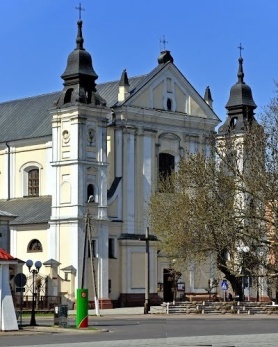 27.08. 2023 r.W CIENIU BazylikiPismo Parafii Trójcy św. w Janowie Podlaskim-do użytku wewnętrznego-PONIEDZIAŁEK – 28 sierpniaPONIEDZIAŁEK – 28 sierpnia7.001.+Annę, Mikołaja, Annę, Henryka, Janinę, Jana, zm. z rodz. Frańczuków, Barbarewiczów, Cieniuchów, dusze w czyśćcu cierpiące – of. rodzina.2.+Mariana Sawczuka – of. syn.  18.001. +Grzegorza Gołosia – of. rodzina.WTOREK – 29 sierpniaWTOREK – 29 sierpnia7.00 1. Dz.błag. w 60 r. urodzin Krzysztofa – of. żona i dzieci. 2.+Bronisławę (r.), Pawła, Kazimierę, Wacława, Henryka, Mariana. 18.001.+Wiktorię (13r.) i Józefa Banaś, dziadków z obu stron, dusze w czyśćcu cierpiące – of. syn Marek z rodziną i córka Renata z rodziną.  ŚRODA – 30 sierpniaŚRODA – 30 sierpnia7.00 1. +Stanisławę i Jana zm. z rodz. Mrozów. 2. +Annę, Michała, Jadwigę, Stanisława, Zofię, Janinę, zm. z rodz. Juszczuków i Borsuków.  18.001.W intencji uczestników nowenny do MBNP.2.+Genowefę Miedzwiecką (30dz.)Czwartek –31 sierpniaCzwartek –31 sierpnia7.001.+Wacława Andrzejuka – of. rodzina Oleksiuków. 18.001. Dz.bł. o zdrowie i Bożę błog., dla dzieci i wnuków – of. mama.2.Dz.bł. w 18 r. urodzin Gabriela.3.+Władysława Drabika (1r.).  PIĄTEK – 01 wrześniaPIĄTEK – 01 września7.001. +Marię – Jolantę Michej2.+Antoniego Żuka – ROZPOCZĘCIE greg. – of. rodzeństwo.3. +Dominika, zm. z rodz. Kondraciuków, Jaroszuków, Pasierbów.  18.001. +Pawła (r.), Annę, Piotra, Jacka, Bogumiłę, Józefa, Marię, zm. z rodz. Sadowskich i Filipiuków – of. Anna Ostapczuk.2.+Elżbietę Nikoniuk (9dz.) SOBOTA – 02 wrześniaSOBOTA – 02 września7.001.+Antoniego Żuka – greg. (2) – of. rodzeństwo. 18.001. +Leonarda (r.), Grażynę, zm. z rodz. Hryciuków, Kocząbów, Nikoniuków, Chmielów.2.+Jana – of. Halina Bogdaniuk.3.+Marię Borsuk – of. Grzegorz i Irena Jobda.  NIEDZIELA –03 września NIEDZIELA –03 września 8.001.+Edwarda (15r.), Henrykę, Leokadię, Bolesława, zm. z rodz. Czyżaków, Antoniego i Annę.2.+Antoniego Żuka – greg. (3) – of. rodzeństwo9.301.+Mariannę (7r.), zm. z rodz. Fedoruków, Weremczuków, Mikucewiczów – of. rodzina.  2. +Zm. siostry z KRK z Werchlisia i ich rodzin, zel. Agnieszki Semeniuk. 11.301. Za parafian 2.Dz.bł. w 30 r. ślubu państwa Ewy i Marka. 3. +Kazimierza Czerewko (r.), Walentynę, Franciszka, Genowefę, Andrzeja, Stefanię, , zm. z rodz. Czerewków, Chilkiewiczów, Hryciuków. 18.001.Dz.błag., w int. KRK z Błonia zel. Janiny Romaniuk.  